2/10/13Dear Poet,Thanks for submitting to the Dos Gatos Press anthology of Southwestern haiku and haiga. Scott Wiggerman and Constance Campbell, anthology editors, have read through thousands of haiku. They have made tentative selections for the Fall and Winter seasons and are now making selections for the Spring and Summer. During the coming weeks, they will  make a final cut for each season; they plan to finish this process by mid-March. As soon as final decisions have been made, we will be in touch with each of you. Thank you for your continued patience.2/17/13Dear Lesley Anne Swanson, Thanks for submitting haiku for our Dos Gatos Press anthology of Southwestern Haiku and Haiga. Anthology editors Scott Wiggerman and Constance Campbell have made most of the selections for the Fall and Winter sections of the book. They would like to publish one or more of your Fall and Winter haiku, as detailed below. NOTE: For the sake of consistency on the printed page, we will print haiku with a flush left margin and with minimal punctuation and capitalization. Our editors have selected the haiku below, to be published as submitted and as shown here: tufts of rabbitbrush — coyote waits beside a shaft of moonlight PLEASE LET ME KNOW IF YOU APPROVE OF THIS HAIKU, as edited above. PLEASE RESPOND WITHIN TWO DAYS of receiving this message. Time is of the essence. I am already working on the layout of the Fall and Winter sections. We intend to have this book ready in time for the convention of the National Conference of State Poetry Societies June 13-18 in Albuquerque. PLEASE HOLD ANY HAIKU YOU SUBMITTED FOR SPRING AND SUMMER. Constance and Scott are currently making final selections for these seasons. They intend to finish the haiku selection process by March 15. A closing request: Please hold off on publicizing this news, especially on Facebook and other social media, until after Scott and Constance have made final selections for all seasons of haiku. Thanks again. David Meischen Managing Editor Dos Gatos Press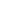 2/22/13Dear Lesley Anne Swanson, Thanks for submitting haiku for our Dos Gatos Press anthology of Southwestern Haiku and Haiga. Anthology editors Scott Wiggerman and Constance Campbell have selected haiku for all four seasons. They would like to publish one or more of your Spring or Summer haiku, as detailed below. NOTE: For the sake of consistency on the printed page, we will print haiku with a flush left margin and with minimal punctuation and capitalization. Our editors have selected two of your haiku, to be published as submitted and as shown below, except that we've capitalized proper nouns. Kokopelli breathes low notes on the flute — spring wind through stardust spilled across the Milky Way — summer moon PLEASE LET ME KNOW IF YOU APPROVE OF THESE HAIKU, as edited above. PLEASE RESPOND WITHIN TWO DAYS of receiving this message. Time is of the essence. I am already working on the layout of the Fall and Winter sections. We intend to have this book ready in time for the convention of the National Conference of State Poetry Societies June 13-18 in Albuquerque. A closing request: Please hold off on publicizing this news, especially on Facebook and other social media, until March 1. That will give us time to notify everyone who has had haiku accepted. Thanks again. David Meischen Managing Editor Dos Gatos Press2/22/13Dear Lesley Anne Swanson, Thanks for submitting haiku for our Dos Gatos Press anthology of Southwestern Haiku and Haiga. Anthology editors Scott Wiggerman and Constance Campbell have selected haiku for all four seasons. They would like to publish one or more of your Spring or Summer haiku, as detailed below. You're hearing from me a second time this morning because you submitted haiku twice, four haiku in each set. NOTE: For the sake of consistency on the printed page, we will print haiku with a flush left margin and with minimal punctuation and capitalization. Our editors have selected three of your haiku, to be published as submitted and as shown here: rain the patter of piñones on two gray hills lifting the sky high over Arizona saguaro arms this endless sky I breathe in darkness and breathe out stars PLEASE LET ME KNOW IF YOU APPROVE OF THESE HAIKU, as edited above. PLEASE RESPOND WITHIN TWO DAYS of receiving this message. Time is of the essence. I am already working on the layout of the Fall and Winter sections. We intend to have this book ready in time for the convention of the National Conference of State Poetry Societies June 13-18 in Albuquerque. A closing request: Please hold off on publicizing this news, especially on Facebook and other social media, until March 1. That will give us time to notify everyone who has had haiku accepted. Thanks again. David Meischen Managing Editor Dos Gatos Press